lundi semaine 7 mathématiques exercices 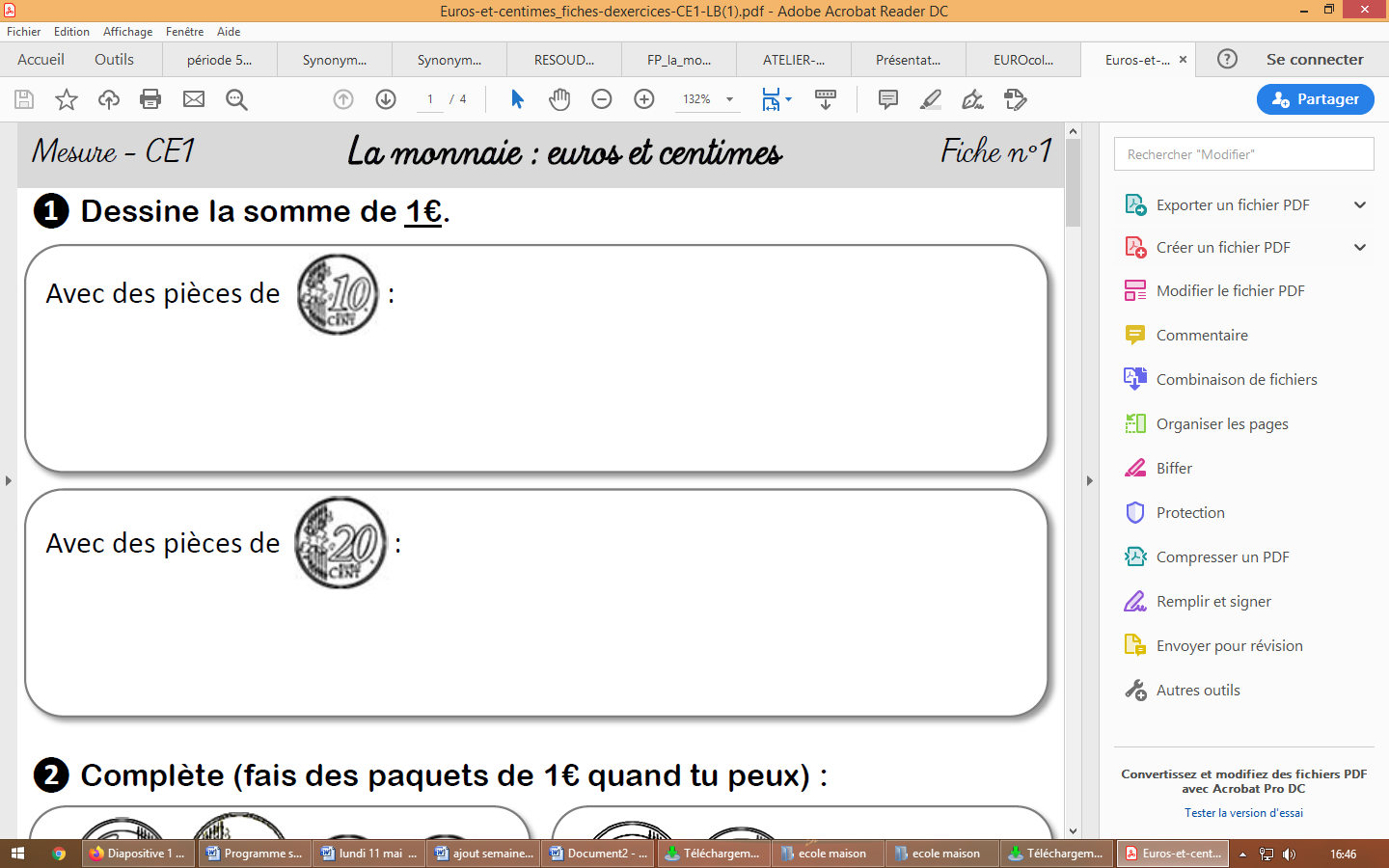 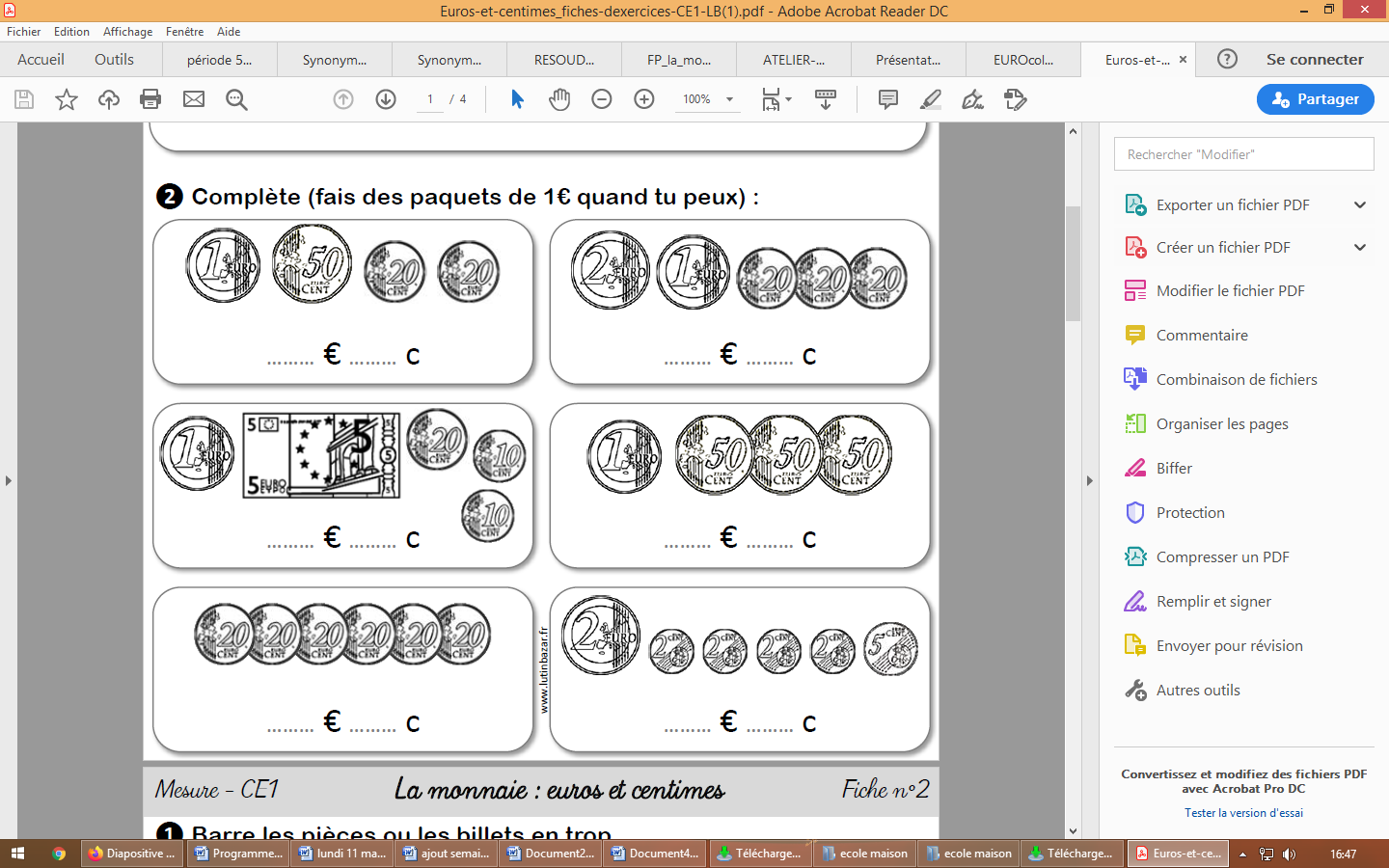 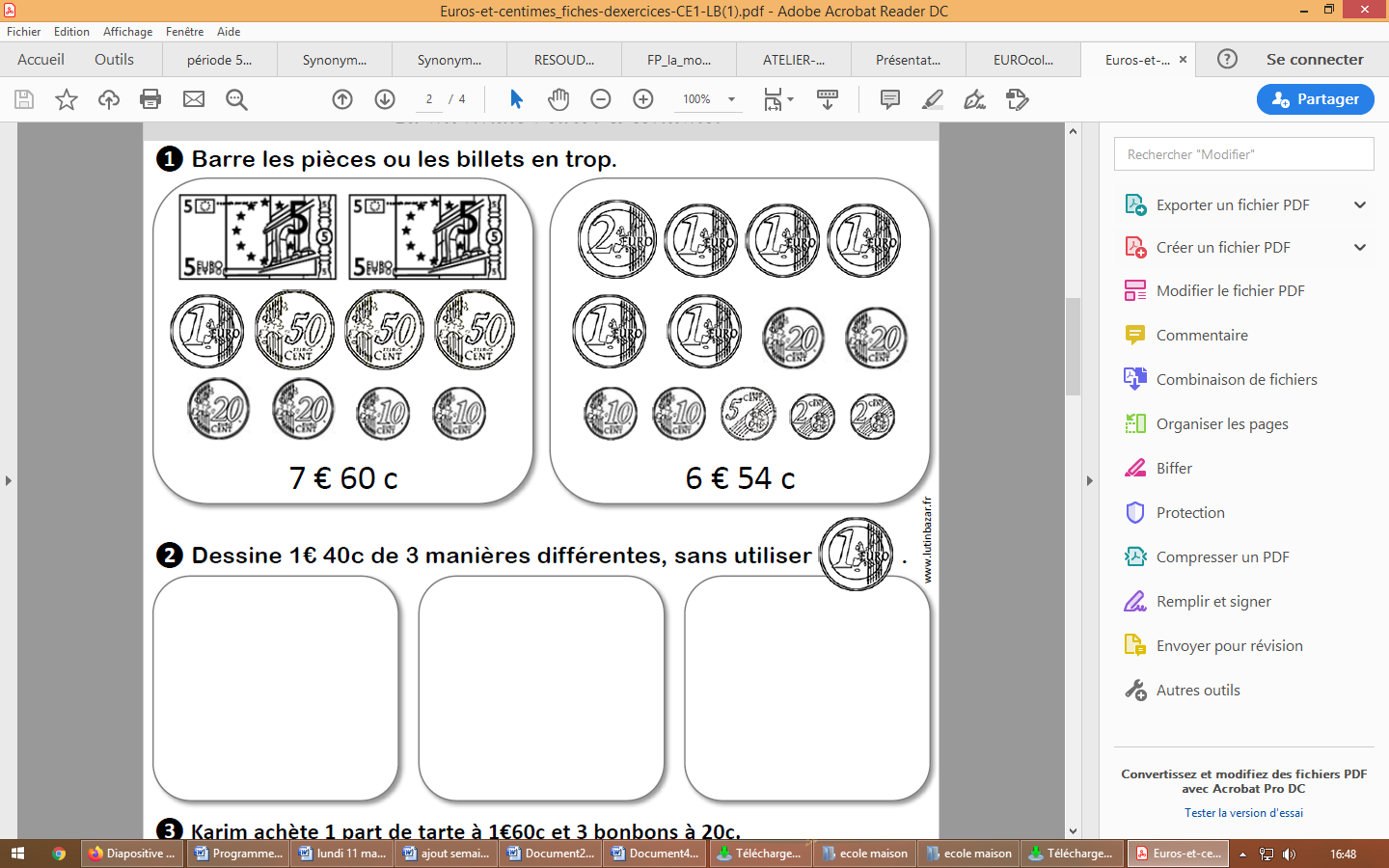 